Projekt Styrket overgang til skole for børn i dagtilbud
PLANLÆGNINGS- OG REFLEKSIONSVÆRKTØJForløb 6: 30. april – 8. juni
Vores indholdstema for forløbet: [skriv tema her]Forløb 6: 30. april – 8. juni
Vores indholdstema for forløbet: [skriv tema her]Forløb 6: 30. april – 8. juni
Vores indholdstema for forløbet: [skriv tema her]Forløb 6: 30. april – 8. juni
Vores indholdstema for forløbet: [skriv tema her]Forløb 6: 30. april – 8. juni
Vores indholdstema for forløbet: [skriv tema her]Forløb 6: 30. april – 8. juni
Vores indholdstema for forløbet: [skriv tema her]Forløb 6: 30. april – 8. juni
Vores indholdstema for forløbet: [skriv tema her]Uge 1Uge 2Uge 3Uge 4Uge 5Mål 1 – Ordforråd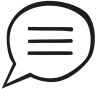 Mål 1 – OrdforrådAt forstå og bruge nye ord for tankeprocesser (fx tro, drømme, forestille sig, mene, huske)At forstå og bruge nye ord for tankeprocesser (fx tro, drømme, forestille sig, mene, huske)At forstå og bruge ualmindelige navneord og relatere dem til andre ordAt forstå og bruge ualmindelige udsagnsord og relatere dem til andre ordAt forstå og bruge ualmindelige tillægsord og relatere dem til andre ordMål 2 – Lydlig opmærksomhedMål 2 – Lydlig opmærksomhedAt kunne høre når to ord begynder med samme lydAt kunne høre når to ord begynder med samme lydAt kunne finde og sige et ord der begynder med en bestemt lydAt kunne finde og sige et ord der begynder med en bestemt lydAt kunne finde og sige et ord der begynder med en bestemt lydFokusordFokusord[skriv jeres udvalgte fokusord i tilknytning til det valgte tema her][skriv jeres udvalgte fokusord i tilknytning til det valgte tema her][skriv jeres udvalgte fokusord i tilknytning til det valgte tema her][skriv jeres udvalgte fokusord i tilknytning til det valgte tema her][skriv jeres udvalgte fokusord i tilknytning til det valgte tema her]Mål 3  – Fleksibilitet og proaktiv social adfærd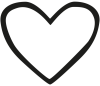 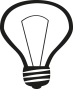 Mål 3  – Fleksibilitet og proaktiv social adfærdAt komme sig efter en svær situation og at kunne skifte fra en aktivitet til en anden aktivitet på passende visAt have blik for andre børn under leg og reagere på det i passende omfangAt komme sig efter en svær situation og at kunne skifte fra en aktivitet til en anden aktivitet på passende visAt have blik for andre børn under leg og reagere på det i passende omfangAt komme sig efter en svær situation og at kunne skifte fra en aktivitet til en anden aktivitet på passende visFokus ift. mål 3Fokus ift. mål 3At kunne håndtere en ukendt situationAt kunne bidrage til legens positive udviklingAt undlade at give opAt kunne indgå kompromisser med blik for både egne og andres følelser og behovAt kunne skifte aktivitet, når aktiviteten er selvvalgtFordybelse i små grupper(2 gange om ugen)Hvordan vil I understøtte mål i små grupper?Fordybelse i små grupper(2 gange om ugen)Hvordan vil I understøtte mål i små grupper?1.[Beskriv kort aktivitet og hvordan den understøtter ugens læringsmål]2.[Beskriv kort aktivitet og hvordan den understøtter ugens læringsmål]1.[osv.]2. osv.]1.[osv.]2.osv.]1.[osv.]2.osv.]Fokus i daglige rutinerHvordan vil I understøtte mål i rutiner?Fokus i daglige rutinerHvordan vil I understøtte mål i rutiner?Fælles tid om tema(2 gange om ugen)Hvordan vil I understøtte målene i fælles tid?Fælles tid om tema(2 gange om ugen)Hvordan vil I understøtte målene i fælles tid?1.2. Fysiske miljøHvordan vil I sikre, at det fysiske miljø understøtter de pædagogiske intentioner i forløbene?Fysiske miljøHvordan vil I sikre, at det fysiske miljø understøtter de pædagogiske intentioner i forløbene?Fysiske miljøHvordan vil I sikre, at det fysiske miljø understøtter de pædagogiske intentioner i forløbene?Fysiske miljøHvordan vil I sikre, at det fysiske miljø understøtter de pædagogiske intentioner i forløbene?Fysiske miljøHvordan vil I sikre, at det fysiske miljø understøtter de pædagogiske intentioner i forløbene?Fysiske miljøHvordan vil I sikre, at det fysiske miljø understøtter de pædagogiske intentioner i forløbene?Fysiske miljøHvordan vil I sikre, at det fysiske miljø understøtter de pædagogiske intentioner i forløbene?FORÆLDRESAMARBEJDEFORÆLDRESAMARBEJDEFORÆLDRESAMARBEJDEFORÆLDRESAMARBEJDEFORÆLDRESAMARBEJDEFORÆLDRESAMARBEJDEFORÆLDRESAMARBEJDEHvordan vil I formidle læringsmål og indhold i forløbet til forældrene?Hvordan vil I gennem små tiltag inddrage forældrene i de pædagogiske forløb?Hvordan vil I give forældre viden om børnenes læring og udvikling i forløbet?